Lampiran 12TABEL STATISTIKFrequencies[DataSet0] Graph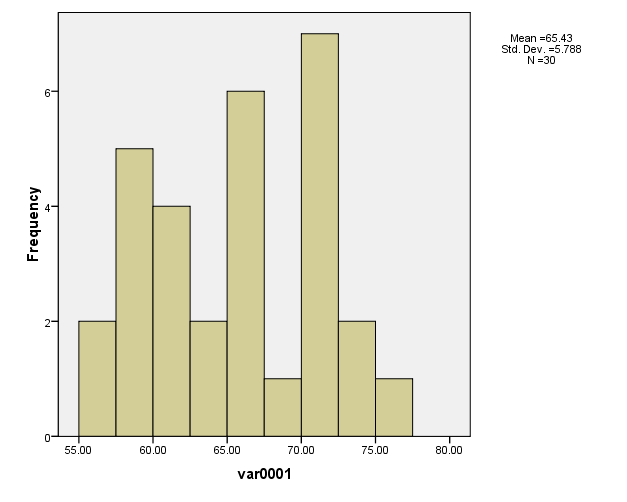 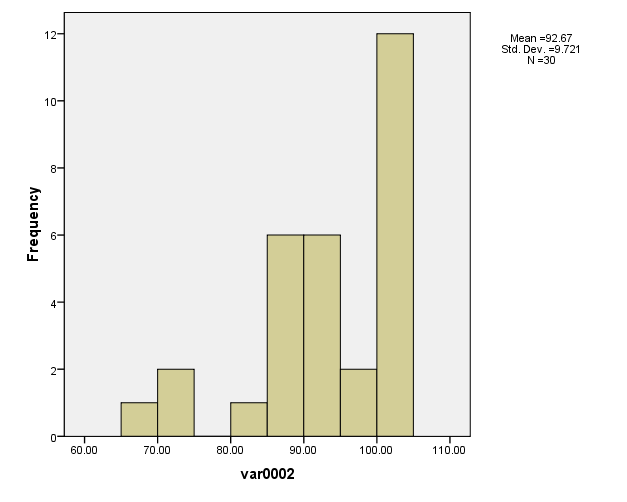 Uji normalitasExplore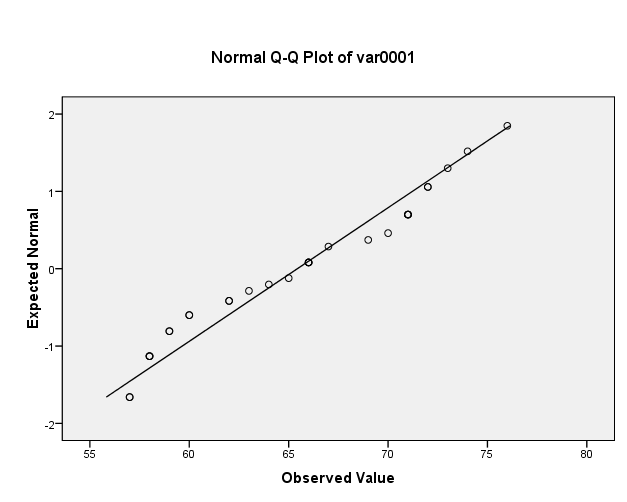 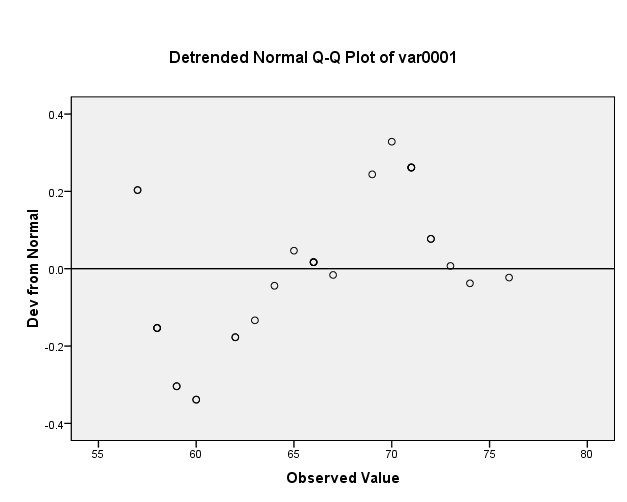 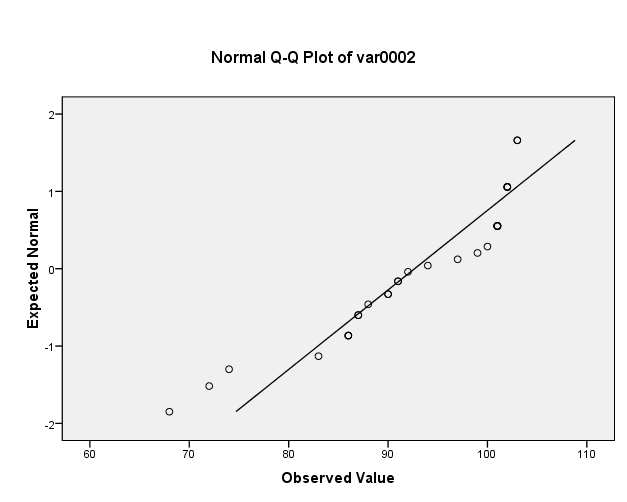 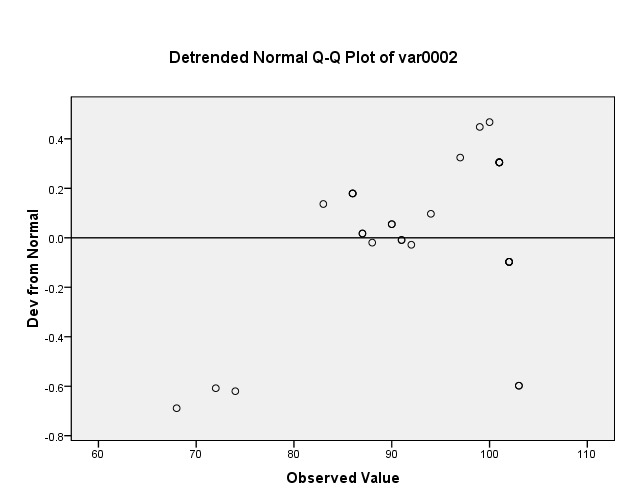 Uji homogenitasT-Test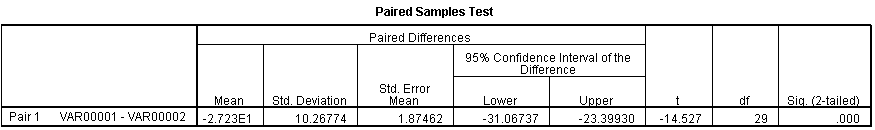 StatisticsStatisticsStatisticsStatisticsvar0001var0002NValid3030NMissing00MeanMean65.433392.6667Std. Error of MeanStd. Error of Mean1.056651.77488MedianMedian66.000093.0000ModeMode66.00a101.00Std. DeviationStd. Deviation5.787529.72141VarianceVariance33.49594.506RangeRange19.0035.00MinimumMinimum57.0068.00MaximumMaximum76.00103.00SumSum1963.002780.00a. Multiple modes exist. The smallest value is showna. Multiple modes exist. The smallest value is showna. Multiple modes exist. The smallest value is showna. Multiple modes exist. The smallest value is shownvar0001var0001var0001var0001var0001var0001FrequencyPercentValid PercentCumulative PercentValid5726.76.76.7Valid58310.010.016.7Valid5926.76.723.3Valid6026.76.730.0Valid6226.76.736.7Valid6313.33.340.0Valid6413.33.343.3Valid6513.33.346.7Valid66413.313.360.0Valid6713.33.363.3Valid6913.33.366.7Valid7013.33.370.0Valid71413.313.383.3Valid7226.76.790.0Valid7313.33.393.3Valid7413.33.396.7Valid7613.33.3100.0ValidTotal30100.0100.0var0002var0002var0002var0002var0002var0002FrequencyPercentValid PercentCumulative PercentValid6813.33.33.3Valid7213.33.36.7Valid7413.33.310.0Valid8313.33.313.3Valid86310.010.023.3Valid8726.76.730.0Valid8813.33.333.3Valid9026.76.740.0Valid9126.76.746.7Valid9213.33.350.0Valid9413.33.353.3Valid9713.33.356.7Valid9913.33.360.0Valid10013.33.363.3Valid101516.716.780.0Valid102413.313.393.3Valid10326.76.7100.0ValidTotal30100.0100.0Case Processing SummaryCase Processing SummaryCase Processing SummaryCase Processing SummaryCase Processing SummaryCase Processing SummaryCase Processing SummaryCasesCasesCasesCasesCasesCasesValidValidMissingMissingTotalTotalNPercentNPercentNPercentvar000130100.0%0.0%30100.0%var000230100.0%0.0%30100.0%Tests of NormalityTests of NormalityTests of NormalityTests of NormalityTests of NormalityTests of NormalityTests of NormalityKolmogorov-SmirnovaKolmogorov-SmirnovaKolmogorov-SmirnovaShapiro-WilkShapiro-WilkShapiro-WilkStatisticDfSig.StatisticdfSig.var0001.13230.193.93630.069var0002.17630.019.87330.002a. Lilliefors Significance Correctiona. Lilliefors Significance Correctiona. Lilliefors Significance Correctiona. Lilliefors Significance CorrectionTest of Homogeneity of VariancesTest of Homogeneity of VariancesTest of Homogeneity of VariancesTest of Homogeneity of VariancesnilaiLevene Statisticdf1df2Sig.7.146158.010ANOVAANOVAANOVAANOVAANOVAANOVAnilaiSum of SquaresdfMean SquareFSig.Between Groups11124.817111124.817173.824.000Within Groups3712.0335864.001Total14836.85059Paired Samples StatisticsPaired Samples StatisticsPaired Samples StatisticsPaired Samples StatisticsPaired Samples StatisticsPaired Samples StatisticsMeanNStd. DeviationStd. Error MeanPair 1VAR0000165.4333305.787521.05665Pair 1VAR0000292.6667309.721411.77488Paired Samples CorrelationsPaired Samples CorrelationsPaired Samples CorrelationsPaired Samples CorrelationsPaired Samples CorrelationsNCorrelationSig.Pair 1VAR00001 & VAR0000230.201.288